                                          Obec  Zámrsky         U s n e s e n í   č. 6/2011  ze  zasedání   zastupitelstva  obce  Zámrsky,     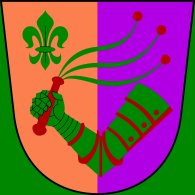                              konaného dne   15. 12. 2011  na obecním úřadu  v ZámrskáchZastupitelstvo obce  projednalo:Vypracování pasportu místních komunikací – členové zastupitelstvaProdloužení pracovních míst na VPP do konce února 2012Zastupitelstvo obce projednalo a vzalo na vědomí:Rozpočtové opatření č. 4/2011, které schválil starosta obce 30.11.2011Nabídku programového výboru MAS Rozvojové partnerství Regionu Hranicko k možnosti získání  dotací v celkem 4 oblastech (Fichiích), které budou vyhlášeny na jaře 2012 v rámci Programu LEADER „Měníme Hranicko“Informaci starosty k administrativní kontrole SZIF Olomouc k podané žádosti o dotaci na opravu lesních cest p.č. 620/1,  p.č. 622Zastupitelstvo obce  po projednání schvaluje :Změny a doplnění stanov Mikroregionu Hranicko v předloženém znění - pro 5 hlasů Hospodaření obce dle rozpočtového provizoria do schválení rozpočtu roku 2012  ve výši ¼  skutečného čerpání rozpočtu 2011,  tj. 3/12  - v období 1.1.2012-31.3.2012                                                                                                                                                                   hlasování – pro 5 hlasůVyplacení finančních odměn občanům, kteří vykonávali veřejně prospěšné práce za rok 2011, dle předloženého návrhu starosty – příloha k zápisu č.2                    – pro 6 hlasůRozpočtové opatření č. 5/2011 v navrženém znění – návrh úpravy rozpočtu a důvodová zpráva jsou přílohou k zápisu č.1                                                           – pro 6 hlasůUzavření Smlouvy o sdružených službách dodávky plynu s Severomoravskou plynárenskou, a.s. Ostrava, a smlouvu s ČEZ Distribuce o společných dodávkách elektrické energie, a pověřuje starostu uzavřením smluv                         - pro 6 hlasůUzavření Plánovací smlouvy při výstavbě technické infrastruktury na pozemcích p.č. 330/8, 330/9, 330/11 a 692  s Pavlem a Lenkou Kubešovými, Vladimírem a Zuzanou Kubešovými                                                                      - pro 5 hlasů, zdržel se 1 hlasPronájem  garáže na parc.č. 88 za cenu  200,- Kč  měsíčně jedinému zájemci p. Hrdličkové Anežce,  pronájem celé výměry pozemku parc.č. 333/1 za cenu 100,- Kč ročně jedinému zájemci p.Jiříčkovi Robertovi, pronájem pozemku parc.č. 629/1 za cenu 100,- Kč   ročně jedinému zájemci p. Perutkovi Michalovi, pronájem pozemku parc.č. 675/1  za cenu  400,- Kč  ročně jedinému zájemci p. Vozákovi Václavovi, vše v k.ú. Zámrsky. Pronájem  pozemku parc.č. 170   za cenu 500,- Kč  ročně jedinému zájemci p. Bajerové Marii – nájemní smlouva bude uzavřena po zaplacení pohledávky z  r. 2010 a po úhradě 500,- za nájem na rok 2012                                    – pro 6 hlasůZimní údržbu místních komunikací v obci bude provádět pan Pavlík František, Zámrsky 93                                                                                               – pro 6 hlasůVýdaje na dopravní obslužnost obce pro rok 2012 ve stejné výši jako v roce 2011                                                                                                                    -pro 5 hlasů Starosta obce : Pala Arnošt                                          Místostarosta obce :  Pavelka PetrPodpisy:  Zveřejněno na úřední desce: 19.12.2011                                                               Sejmuto:  5.1.2012